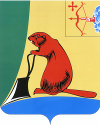 АДМИНИСТРАЦИЯ ТУЖИНСКОГО МУНИЦИПАЛЬНОГО РАЙОНА 
КИРОВСКОЙ ОБЛАСТИПОСТАНОВЛЕНИЕ04.07.2021                                                                                                      № 147пгт ТужаО внесении изменений в Устав муниципального бюджетного учреждения культуры Тужинская районная межпоселенческая централизованная библиотечная система На основании постановления администрации Тужинского муниципального района  от 05.05.2022 № 149 «Об изъятии муниципального имущества», акта о  приёме – передаче объектов нефинансовых активов       от 06.05.2022 № 5 администрация  Тужинского муниципального района  ПОСТАНОВЛЯЕТ:1. Утвердить изменения  в Устав муниципального бюджетного учреждения культуры Тужинская районная межпоселенческая централизованная библиотечная система, утверждённый  постановлением администрации Тужинского муниципального района от 24.11.2014 № 504 (далее – Устав)  согласно приложению.2. Уполномочить Дудину Л.А. директора  муниципального бюджетного учреждения культуры Тужинская районная межпоселенческая централизованная библиотечная система   представить изменения  в Уставе на  государственную регистрацию в установленном законодательством порядке.3. Контроль  за выполнением постановления возложить на заведующего отделом культуры, спорта и молодежной политики администрации Тужинского района Лысанову С.Н.4. Настоящее постановление вступает в силу с момента опубликования в Бюллетене муниципальных нормативных правовых актов органов местного самоуправления Тужинского муниципального района Кировской области.                           Приложение                                                                      УТВЕРЖДЕНЫ                                                                      постановлением администрации                                                                      Тужинского муниципального района                                                                      от  04.07.2023                   № 147ИЗМЕНЕНИЯ в Устав муниципального бюджетного учреждения культурыТужинская районная межпоселенческая централизованная библиотечная система	Пункт 1.3. Устава МБУК Тужинская  ЦБС  изложить в следующей редакции:«1.3. Место нахождения Учреждения: Юридический адрес: 612200, Кировская область, Тужинский район,   пгт Тужа, ул. Горького, д.5 Фактический адрес: 612200, Кировская область, Тужинский района,  пгт Тужа, ул. Свободы, д.6».________________________________